Matisse Spring flowers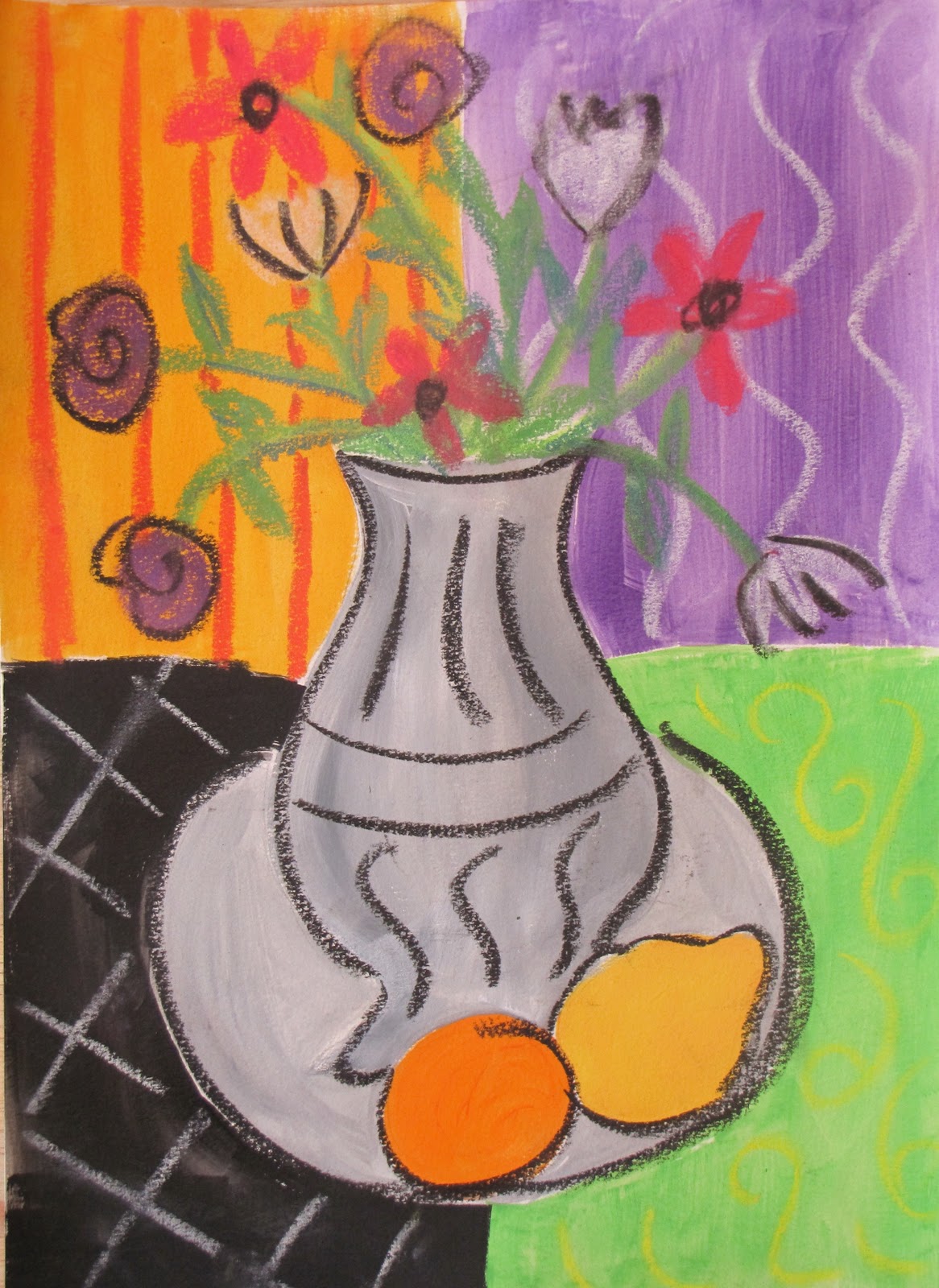 Materials –3 Sheets of white paperPiece of wax ( candle or crayon)Paints similar to watercolours ( water down thick poster paint)Coloured chalksTechniquesMake a backgroundCut one of your pieces of paper into 4 pieces.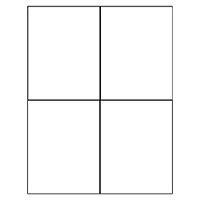 Draw different patterns on the four squares of paper with your piece of waxPaint each square a different colour with your paint.Once dry glue the paper squares onto your other sheet of paperNow you need to make a vase Have a look at the attached examples of vasesChoose which shape of vase you would like to draw – Square. circle, triangle, shapedMake a line drawing on a sheet of white paper using a black chalk to make bold linesCut out your drawing, cutting close to the outline of the vaseGlue this on top of your painted back groundYou now need to put some flowers into the vase. Make sure to draw the stems of the flowers going into the vase as well as the petals .Have a look at the attached examples of flowers. You could have a go at copying these or draw your own flowers in the vase using bright chalks.Have fun, try using different colours to makr a bright spring bouquet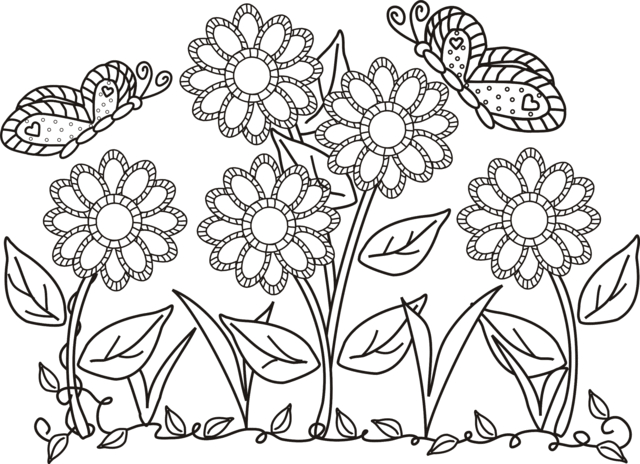 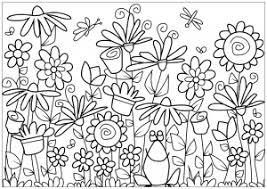 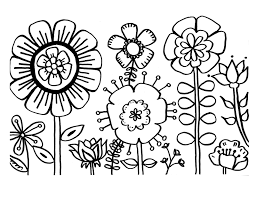 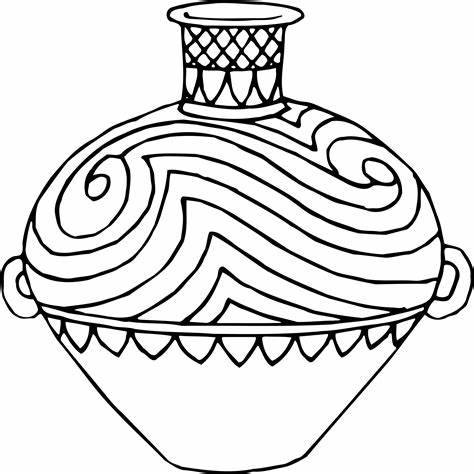 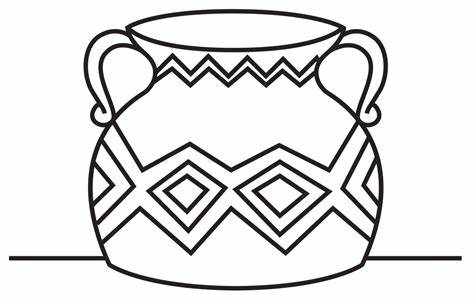 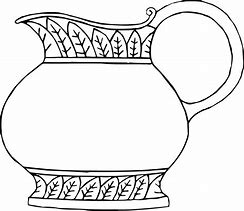 